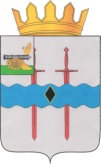 СОВЕТ ДЕПУТАТОВ КАРДЫМОВСКОГО ГОРОДСКОГО	 ПОСЕЛЕНИЯ КАРДЫМОВСКОГО РАЙОНА СМОЛЕНСКОЙ ОБЛАСТИР Е Ш Е Н И Е        от 14.12.2023 г.                                                                                            № Pe-00031О внесении изменений в решение Совета депутатов Кардымовского городского поселения Кардымовского района Смоленской области от 20.02.2015 № 4 «Об утверждении Положения об оплате труда лиц, не замещающих должности муниципальной службы, и исполняющих обязанности по техническому обеспечению деятельности Совета депутатов Кардымовского городского поселения Кардымовского района Смоленской области»В соответствии с постановлениями Администрации Смоленской области от 27.10.2005 № 311 «Об оплате труда работников, замещающих должности, не являющиеся государственными должностями Смоленской области, должностями государственной гражданской службы Смоленской области» (в редакции постановлений Администрации Смоленской области от 13.12.2005 №356, от 15.11.2006 № 402, от 26.11.2007 № 423, от 29.01.2008 № 40, от 28.07.2008 № 403, от 21.11.2008 № 627, от 19.12.2008 № 712, от 29.12.2008 № 758, от 17.01.2011 № 13, от 20.10.2011 № 650, от 13.12.2011 № 812, от 03.05.2012 № 303, от 25.05.2012 № 316, от 19.06.2012 № 377, от 11.09.2012 № 629, от 03.12.2012 № 917,    от 26.09.2013 № 712, от 04.12.2013 № 1014,    от 27.12.2013  № 1166,    от 08.05.2014 № 338,               от 10.10.2014, № 706, 09.02.2015 № 43, от 23.09.2015 № 600, от 24.11.2015 №741, от 01.02.2016 № 19, от 31.08.2016 № 525, от 03.11.2016 № 650, от 13.12.2016 №729, от 01.03.2017 № 85, от 11.05.2017 № 299, от29.06.2017 № 426, от 01.11.2017 № 729, от 22.12.2017 № 889, от 27.04.2018 № 271, , от 19.11.2018 № 740, от 14.12.2018 № 857,  от 29.07.2019 № 448, от 24.09.2019 № 550, от 27.12.2019 № 834, от 30.09.2020 № 577, от 25.03.2021 № 177 , от 25.11.2021 № 248,   от 25.01.2022 № 17, от 08.08.2022 № 539, от 30.09.2022 № 698, от 31.10.2022 №777, от 30.03.2023 №131, от 14.07.2023 №394,  постановления Правительства Смоленской области от 16.10.2023 № 27).  Совет депутатов Кардымовского городского поселения Кардымовского района Смоленской областиР Е Ш И Л:   1. Внести в решение Совета депутатов Кардымовского городского поселения Кардымовского района Смоленской области от 20.02.2015     № 4 «Об утверждении Положения об оплате труда лиц, не замещающих должности муниципальной службы, и исполняющих обязанности по техническому обеспечению деятельности Совета депутатов Кардымовского городского поселения Кардымовского района Смоленской области» (в ред. №24 от 08.09.2017, № Ре-00018 от 22.06.2018, № Ре- 00005 от 06.11.2019, № Ре-00002 от 17.01.2020 г., № Ре-00021 от 29.10.2020 г., № Ре-00024 от 01.12.2022 г., Ре-00013 от 03.07.2023., Ре-00018 от 17.08.2023.г.) следующие изменения:  1.1 Приложение № 1  «Перечень должностей работников, замещающих должности не являющиеся  муниципальными должностями, должностями муниципальной службы и исполняющих обязанности по техническому  обеспечению деятельности  органов местного самоуправления Кардымовского  городского поселения Кардымовского района Смоленской области, и размеры их  должностных окладов» изложить в новой редакции (прилагается).        2. Настоящего решения вступает в силу со дня его подписания и применяется к правоотношениям, возникшие с 1 ноября 2023 года.Глава муниципального образованияКардымовского городского поселенияКардымовского района Смоленской области	                                     А.В. Голубых                                                                                                                          Приложение №1                                                                                                        к Решению Совета депутатов Кардымовского городского поселения Кардымовского района Смоленской области от 20.02.2015 г. № 4 (в ред.№24 от 08.09.2017, № Ре-00018 от 22.06.2018, № Ре-00005 от 06.11.2019, № Ре-00002 от 17.01.2020 г, № Ре-00021 от 29.10.2020 г, № Ре-00024 от 01.12.2022, № Ре-00018 17.08.2023, № Ре-00031 14.12.2023)ПЕРЕЧЕНЬ ДОЛЖНОСТЕЙ РАБОТНИКОВ, ЗАМЕЩАЮЩИХ ДОЛЖНОСТИ НЕ ЯВЛЯЮЩИЕСЯ МУНИЦИПАЛЬНЫМИ ДОЛЖНОСТЯМИ, ДОЛЖНОСТЯМИ МУНИЦИПАЛЬНОЙ СЛУЖБЫ И ИСПОЛНЯЮЩИХ ОБЯЗАННОСТИ ПО ТЕХНИЧЕСКОМУ ОБЕСПЕЧЕНИЮ ДЕЯТЕЛЬНОСТИ ОРГАНОВ МЕСТНОГО САМОУПРВЛЕНИЯ КАРДЫМОВСКОГО ГОРОДСКОГО ПОСЕЛЕНИЯ КАРДЫМОВСКОГО РАЙОНА СМОЛЕНСКОЙ ОБЛАСТИ, И РАЗМЕРЫ ИХ ДОЛЖНОСТНЫХ ОКЛАДОВНаименование    
должностиРазмер должностного оклада в соответствии с группой по оплате труда (рублей)Наименование    
должности3-я  
группаБухгалтер, старший инспектор          8 400 